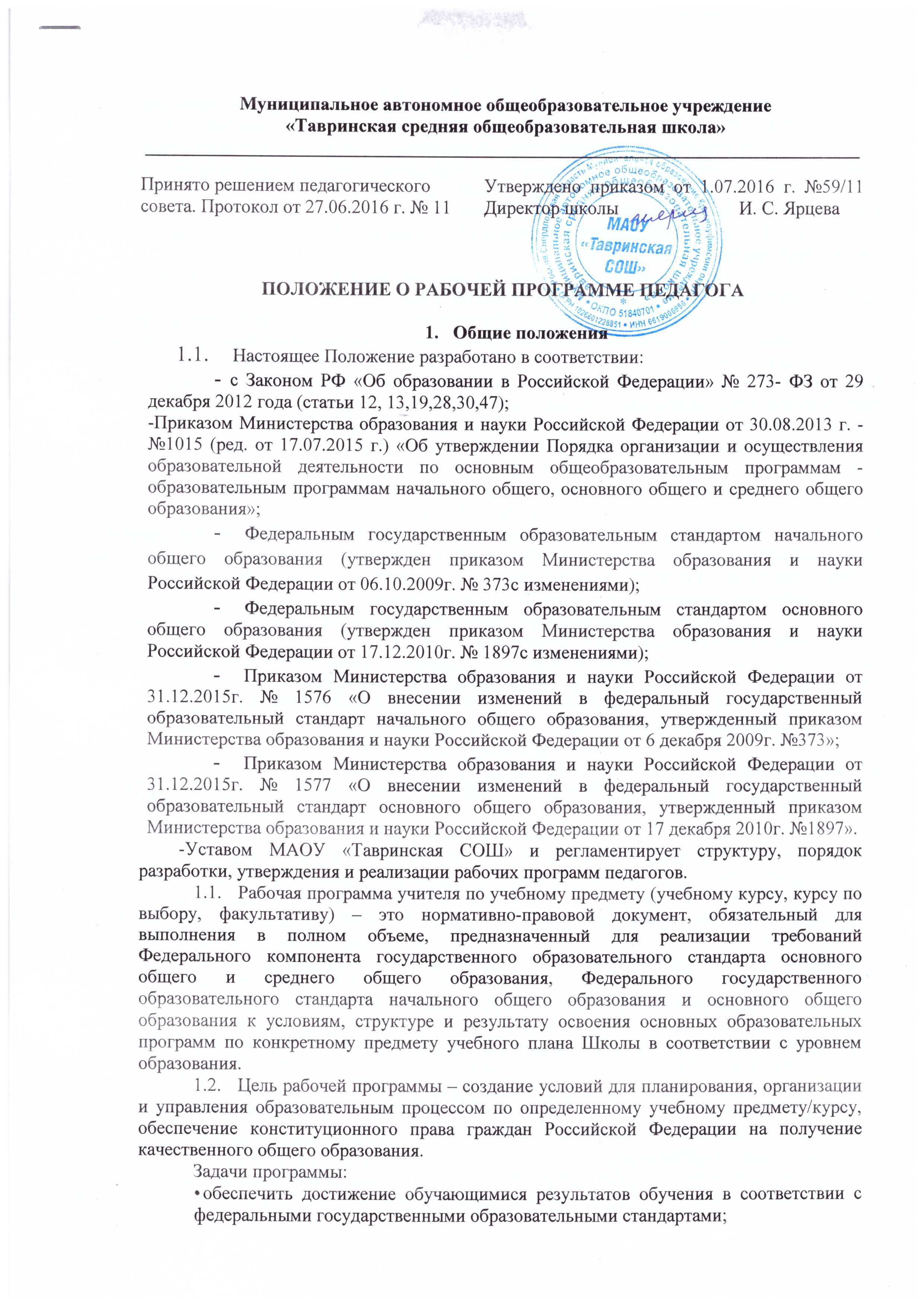 дать представление о практической реализации компонентов государственного образовательного стандарта при изучении конкретного предмета/ курса;конкретно определить содержание, объем, порядок изучения учебного предмета/ курса с учетом целей, задач и особенностей учебно-воспитательного процесса Учреждения и контингента обучающихся.Функции рабочей программы:нормативная, то есть является документом, обязательным для выполнения в полном объеме;целеполагания, то есть определяет ценности и цели, ради достижения которых она введена в ту или иную образовательную область;определения содержания образования, то есть фиксирует состав элементов содержания, подлежащих усвоению учащимися (требования к минимуму содержания), а также степень их трудности;процессуальная, то есть определяет логическую последовательность усвоения элементов содержания, организационные формы и методы, средства и условия обучения;оценочная, то есть выявляет уровни усвоения элементов содержания, объекты контроля и критерии оценки уровня обученности обучающихся.  Технология разработки рабочей программы  Рабочая программа составляется учителем-предметником по определенному учебному предмету или курсу (элективному, факультативному, курсу дополнительного образования) на учебный годи уровень обучения (начальное общее образование, основное общее образование).Рабочая программа  разрабатывается учителем (группой учителей, специалистов по данному предмету).Структура рабочей программы3.1. Рабочие программы учебных предметов, курсов должны содержать:1) титульный лист программы;2) планируемые результаты освоения учебного предмета, курса;3) содержание учебного предмета, курса;4) тематическое планирование с указанием количества часов, отводимых на освоение каждой темы.Другие разделы могут быть добавлены по усмотрению педагога.3.2. Рабочие программы курсов внеурочной деятельности должны содержать:1) титульный лист программы;2) результаты освоения курса внеурочной деятельности;3)содержание курса внеурочной деятельности с указанием форм организации и видов деятельности;4) тематическое планирование.3.3. Кроме того, авторские программы учебных предметов, разработанные в соответствии с требованиями ФГОС и с учётом примерной образовательной программы соответствующего уровня образования, также могут рассматриваться как рабочие программы учебных предметов. Решение о возможности их использования в структуре основной образовательной программы принимаются педагогическим советом Учреждения.Оформление рабочей программы Текст набирается в редакторе WordforWindows шрифтом TimesNewRoman, кегль 12-14, межстрочный интервал одинарный, переносы в тексте не ставятся, выравнивание по ширине, абзац , поля стандартные; центровка заголовков и абзацы в тексте выполняются при помощи средств Word, листы формата А4. Таблицы вставляются непосредственно в текст. Титульный лист считается первым, но не нумеруется. Оформляется по образцу (Приложение 1). Примерный вариант тематического планирования представляется в виде таблицы (Приложение 2).Программа оформляется учителем-предметником в электронном и бумажном вариантах.5.  Утверждение ПрограммыПрограмма принимается на педагогическом совете школы.Программа утверждается ежегодно до 1 сентября приказом директора образовательного учреждения.При несоответствии Программы установленным данным Положением требованиям, руководитель образовательного учреждения накладывает резолюцию о необходимости доработки с указанием конкретного срока исполнения.Утвержденные Рабочие программы  являются приложением основной образовательной программы ОО, входят в обязательную нормативную локальную документацию ОО,  публикуются на официальном сайте ОО.Аннотация рабочей программы – это краткая характеристика программы. В  характеристике достаточно отразить: количество часов на изучение; цель изучения учебного предмета и курса; основные разделы дисциплины; УМК, используемый педагогом.Приложение 1. Пример титульного листаПриложение 1 к основной образовательной программе начального (основного) общего образования МУНИЦИПАЛЬНОЕ АВТОНОМНОЕ ОБЩЕОБРАЗОВАТЕЛЬНОЕ УЧРЕЖДЕНИЕ«ТАВРИНСКАЯСРЕДНЯЯ ОБЩЕОБРАЗОВАТЕЛЬНАЯ ШКОЛА»Принят решением педагогического                Утверждено приказом директора    совета. Протокол от 31.08.201  №1                   от 31.08.201  г. №                                                                                  _____________  И.С.ЯрцеваРАБОЧАЯ ПРОГРАММАНаименование учебного предмета (курса)________________________________Класс____________________________Уровень общего образования________________________________________Срок реализации программы   ________________________________Количество часов по учебному  плану (на учебный  год, на уровень образования):_________________________________________Рабочая программа составлена в соответствии с Федеральным государственным образовательным стандартом НОО (ООО), с учётом Основной образовательной программы НОО  (ООО)  МАОУ «Тавринская СОШ», авторской программы по___________________________ (автор)Составители:201 -1  учебный годПриложение 1 к основной образовательной программе основного  (среднего) общего образования МУНИЦИПАЛЬНОЕ АВТОНОМНОЕ ОБЩЕОБРАЗОВАТЕЛЬНОЕ УЧРЕЖДЕНИЕ«ТАВРИНСКАЯ СРЕДНЯЯ ОБЩЕОБРАЗОВАТЕЛЬНАЯ ШКОЛА»Принят решением педагогического                Утверждено приказом директора    совета. Протокол от                 №1                   от                                  . №                                                                                  _____________  И.С.ЯрцеваРАБОЧАЯ ПРОГРАММАНаименование учебного предмета (курса)________________________________Класс____________________________Уровень общего образования________________________________________Срок реализации программы________________________________Количество часов по учебному  плану (на учебный  год, на уровень образования):_________________________________________Рабочая программа составлена в соответствии с Федеральным компонентом государственного образовательного стандарта ООО (СОО), с учётом Основной образовательной программы ООО  (СОО)  МАОУ «Тавринская СОШ», авторской программы по___________________________ (автор)Составители:201 -1 учебный годПриложение 1 к адаптированной основной образовательной программе МУНИЦИПАЛЬНОЕ АВТОНОМНОЕ ОБЩЕОБРАЗОВАТЕЛЬНОЕ УЧРЕЖДЕНИЕ«ТАВРИНСКАЯ СРЕДНЯЯ ОБЩЕОБРАЗОВАТЕЛЬНАЯ ШКОЛА»Принят решением педагогического                Утверждено приказом директора    совета. Протокол от 31.08.201 №                   от 31.08.201  г. №                                                                                  _____________  И.С.ЯрцеваРАБОЧАЯ ПРОГРАММАНаименование учебного предмета (курса)______________________________для обучающихся с интеллектуальными нарушениями (с умственной отсталостью)Класс____________________________Уровень общего образования________________________________________Срок реализации программы_________________________________Количество часов по учебному  плану (на учебный  год, на уровень образования):_______________________________________________________________Рабочая программа составлена в соответствии с Федеральным государственным образовательным стандартом ОВЗ и у/о, авторской программы по___________________________ (автор)Составители:                                                       201 -1    учебный годПриложение 1 к основной образовательной программе начального (основного)общего образования МУНИЦИПАЛЬНОЕ АВТОНОМНОЕ ОБЩЕОБРАЗОВАТЕЛЬНОЕ УЧРЕЖДЕНИЕ«ТАВРИНСКАЯ СРЕДНЯЯ ОБЩЕОБРАЗОВАТЕЛЬНАЯ ШКОЛА»Принят решением педагогического                Утверждено приказом директора    совета. Протокол от 31.08.201  №                    от 31.08.201 г. №                                                                                  _____________  И.С.ЯрцеваРАБОЧАЯ ПРОГРАММАНаименование курса внеурочной деятельности____________________________Направление_________________________________________________________Срок реализации______________________________________________________Возраст обучающихся__________________________________________________Составители:201  -1   учебный годПриложение 1 к основной образовательной программе начального (основного)общего образования МУНИЦИПАЛЬНОЕ АВТОНОМНОЕ ОБЩЕОБРАЗОВАТЕЛЬНОЕ УЧРЕЖДЕНИЕ«ТАВРИНСКАЯ СРЕДНЯЯ ОБЩЕОБРАЗОВАТЕЛЬНАЯ ШКОЛА»Принят решением педагогического                Утверждено приказом директора    совета. Протокол от 31.08.201 №                   от 31.08.201  г. №                                                                                 _____________  И.С.ЯрцеваРАБОЧАЯ ПРОГРАММАНаименование программы дополнительного образования___________________Направленность_______________________________________________________Срок реализации______________________________________________________Возраст обучающихся_________________________________________________Составители:201  -1    учебный годПриложение 2Варианты тематического планированияВариант 1 по ФК ГОС                              классВариант 2 по  ФГОС НОО, ООО                       классВариант 3 по реализации адаптированных образовательных программ для детей с интеллектуальными нарушениями Вариант 4 для курсов внеурочной деятельности и программ дополнительного образованияЭлементы рабочей программыСодержание элементов рабочей программыТитульный листСм. Приложение 1Планируемые результаты освоения учебного предмета, курса (по  ФГОС)( Требования к уровню подготовки обучающихся (по ФК ГОС)Для педагогов, реализующих ФГОС НОО, ООО следует отразить планируемые результаты обучения: личностные, метапредметные и предметные результаты освоения конкретного учебного предмета, курса в соответствии с требованиями ФГОС и авторской программы конкретизируются для каждого класса; могут быть дифференцированы по уровням.Требования к подготовке учащихся по предмету в полном объеме совпадают с требованиями ФГОС и примерной (авторской) программой по предмету или примерными учебными программами (для интегрированного курса).Для педагогов, реализующих ФК ГОС,  следует отразить требования: по рубрикам «Знать/понимать», «Уметь», «Использовать приобретенные знания и умения в практической деятельности и повседневной жизни»./Для педагогов, реализующих адаптированные образовательные программы требования к контролю и оценке знаний определены двумя уровнями в зависимости от учебных возможностей учащихся.Содержание учебного предмета, курсав полном объеме совпадает с требованиями ФГОС, ФК ГОС и примерной (авторской) программой по предмету или примерными учебными программами. Перечень и название раздела и тем курса;- необходимое количество часов для изучения раздела, темы;- краткое содержание учебной темы.Тематическое планирование с указанием количества часов, отводимых на освоение каждой темы.- структурный элемент Программы, содержащий разделы: номер урока по порядку, тема урока. В случае, если тема изучается не один урок, так же указывается количество часов и темы уроков. Другие разделы тематического планирования могут быть добавлены по усмотрению педагога. Составляется в виде таблицы (Приложение 2)Не допускается сокращений слов темы.Обязательно записывать тему при указании форм контрольных уроков: диктант, контрольная работа, изложение, сочинение. №Тема урока Раздел 1. …….. ( … ч )Раздел 1. …….. ( … ч )12№Тема урока Раздел 1. …….. ( … ч )Раздел 1. …….. ( … ч )12№Тема урока Раздел 1. …….. ( … ч )Раздел 1. …….. ( … ч )12№Тема занятияРаздел 1. …….. ( … ч )Раздел 1. …….. ( … ч )122